ПРОЕКТ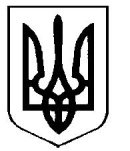 УкраїнаВерховинська селищна рада Верховинського району Івано-Франківської областівосьмого скликання двадцять сьома   сесія РІШЕННЯвід 11.07.2023 року          			                                                  с-ще Верховина№363-27/2023 від ___  ______________ 2023р.селище Верховина«Про контингент  учнів та розмір  батьківської плати за навчання   учнів у Верховинській дитячій   школі мистецтв на 2023-2024  навчальний рік»     Керуючись ст. 25 Закону України «Про місцеве самоврядування в Україні», відповідно до Закону України «Про позашкільну освіту», постанови Кабінету Міністрів України від 25.03.97 № 260 «Про встановлення розміру плати за навчання у державних школах естетичного виховання дітей», «Положення про мистецьку школу» розділ 6 п.4,Згідно « Положення про мистецьку школу»,(Зареєстрованого в Міністерстві юстиції України від 03.09.2018 р. за № 1004/32456), виходячи із середньо обласного коефіцієнта оплати за навчання дітей музичних школах, мистецьких школах, підвищення мінімальної заробітної плати, та враховуючи зростання цін на енергоносії, витрати на придбання твердого палива в осінньо – зимовий період,   розглянувши  листа від 03 липня 2023 р. № 49 начальника відділу культури Верховинської селищної ради (О.Коломийчук) та враховуючи пропозиції постійної комісії селищної ради, селищна радавирішила:1.Затвердити контингент учнів дитячої школи мистецтв на 2023 -2024 навчальний рік в кількості  170 учнів.2.Встановити щомісячну оплату за навчання дітей у Верховинській дитячій школі мистецтв і ввести в дію  із 01  вересня  2023   року в таких розмірах:1. Спеціальності:1.1. Фортепіано, гітара – 500 грн;1.2. Хоровий клас та клас сольного співу – 500 грн;1.3. Художніх та хореографічних відділеннях – 500 грн.1.4. Струнно-смичкові інструменти (скрипка) – 500 грн;1.5. Народні інструменти (баян, акордеон, бандура ,цимбали, сопілка) – 460 грн;1.6. Духові інструменти (труба)  – 460 грн.2. Місячний розмір плати за навчання визначений в середньому на 9 місяців поточного навчального року, у розрахунок включено оплату за час канікул, періодів карантинів, які визначаються органами місцевого самоврядування,несприятливих погодних умов тощо та час відсутності учня на уроках не залежно від обставин.3. Учні, які не проживають та не зареєстровані за місцем проживання на території Верховинської селищної ради  оплачують за навчання в розмірі 2тис.311грн. за один місяць на учня, згідно договорів між ТГ. 4. Відповідно до п.2 статті 26 Закону України «Про позашкільну освіту» встановити       пільги (100 відсотків) по оплаті за навчання наступним категоріям  учнів, які проживають на території Верховинської селищної ради:    4.1.  діти з багатодітних сімей;   4.2.  діти із малозабезпечених сімей;   4.3. діти- інваліди, яким не протипоказане навчання у початкових спеціалізованих     мистецьких навчальних закладах (за висновком медичної комісії);   4.4. діти – сироти ;   4.5.діти позбавлені батьківського піклування .   4.6.діти військовослужбовців, які стали інвалідами І чи ІІ груп, або загинули при виконанні службових обов'язків;  5. Зменшити оплату за навчання на 50 відсотків:  5.1. дітям, зареєстрованим як внутрішньо переміщені особи.5. Встановити річний ліміт на прийом вищезгаданих пільгових категорій учнів у  розмірі 10 відсотків від загальної кількості прийнятих учнів в 1-й клас станом на 01 вересня поточного навчального року, при цьому учні вищезазначених пільгових категорій, які на даний час є учнями школи до уваги не беруться.6. Перелік документів для застосування пільг, термін їх подання та періодичність поновлення доводиться до відома батьків адміністрацією навчального закладу.7. Пільги надаються на підставі поданих батьками документів, що свідчать про можливість встановлених пільг по оплаті із 01 до 10 числа того місяця, в якому батьки учня подали письмову заяву.8. При поданні батьками документів на встановлення пільг після 10 числа того місяця, в якому батьки подали письмову заяву, плата за відповідний місяць здійснюється в повному розмірі.9. Встановити щомісячну оплату за оренду інструментів в розмірі 200 гривень  за один  інструмент.10.Рішення  Верховинської селищної ради № 274-21/2022 від 04.08.2022 року «Про контингент учнів та розмір батьківської плати за навчання учнів у Верховинській дитячій школі мистецтв на 2022-2023 навчальний рік » вважати  таким, що  втратило  чинність.11.Контроль за виконанням рішення покласти на постійну комісію Верховинської селищної ради  з питань: освіти, культури, молодіжної політики, спорту,   національного і духовного розвитку  та засобів масової  інформації (Г.М. Рокіщук) Селищний голова                                                                   Василь  МицканюкСекретар ради	                                                                      Петро Антіпов